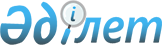 Зеренді аудандық мәслихатының 2022 жылғы 23 желтоқсандағы № 30-180 "Зеренді ауданының 2023-2025 жылдарға арналған бюджеті туралы" шешіміне өзгерістер енгізу туралыАқмола облысы Зеренді аудандық мәслихатының 2023 жылғы 23 маусымдағы № 6-38 шешімі
      Зеренді аудандық мәслихаты ШЕШТІ:
      1. Зеренді аудандық мәслихатының "Зеренді ауданының 2023-2025 жылдарға арналған бюджеті туралы" 2022 жылғы 23 желтоқсандағы № 30-180 шешіміне келесі өзгерістер енгізілсін:
      1-тармақ жаңа редакцияда жазылсын:
      "1. Зеренді ауданының 2023–2025 жылдарға арналған бюджеті тиісінше 1, 2 және 3-қосымшаларына сәйкес, соның ішінде 2023 жылға келесі көлемдерде бекітілсін:
      1) кірістер – 7 214 215,1 мың теңге, оның ішінде:
      салықтық түсімдер – 3 919 847,0 мың теңге;
      салықтық емес түсімдер – 26 300,0 мың теңге;
      негізгі капиталды сатудан түсетін түсімдер – 239 622,3 мың теңге;
      трансферттер түсімі – 3 028 445,8 мың теңге;
      2) шығындар – 7 410 837,5 мың теңге;
      3) таза бюджеттік кредиттеу – 73 746,0 мың теңге, оның ішінде:
      бюджеттік кредиттер – 155 250,0 мың теңге;
      бюджеттік кредиттерді өтеу – 81 504,0 мың теңге;
      4) қаржы активтерімен операциялар бойынша сальдо – 0 мың теңге, оның ішінде:
      қаржы активтерiн сатып алу – 0 мың теңге;
      мемлекеттің қаржы активтерін сатудан түсетін түсімдер – 0 мың теңге;
      5) бюджет тапшылығы (профициті) – -270 368,4 мың теңге;
      6) бюджет тапшылығын қаржыландыру (профицитін пайдалану) – 270 368,4 мың теңге;
      көрсетілген шешімнің 1, 4, 5 қосымшасы осы шешімнің 1, 2, 3 қосымшасына сәйкес жаңа редакцияда жазылсын.
      2. Осы шешім 2023 жылдың 1 қаңтардан бастап қолданысқа енгізіледі. 2023 жылға арналған аудандық бюджет 2023 жылға арналған республикалық бюджеттен нысаналы трансферттер және бюджеттік кредиттер 2023 жылға арналған облыстық бюджеттен нысаналы трансферттер
					© 2012. Қазақстан Республикасы Әділет министрлігінің «Қазақстан Республикасының Заңнама және құқықтық ақпарат институты» ШЖҚ РМК
				
      Аудандық мәслихаттың төрағасы

Р.Ғабдуллина
Зеренді аудандық мәслихатының
2023 жылғы 23 маусымдағы
№ 6-38 шешіміне
1-қосымшаЗеренді аудандық мәслихатының
2022 жылғы 23 желтоқсандағы
№ 30-180 шешіміне
1-қосымша
Санаты
Санаты
Санаты
Санаты
Сома
мың теңге
Сыныбы
Сыныбы
Сыныбы
Сома
мың теңге
Кіші сыныбы
Кіші сыныбы
Сома
мың теңге
Атауы
Сома
мың теңге
1
2
3
4
5
І. Кірістер
7214215,1
1
Салықтық түсімдер
3919847,0
01
Табыс салығы
507605,0
1
Корпоративтік табыс салығы
502212,0
2
Жеке табыс салығы
5393,0
03
Әлеуметтiк салық
2018719,0
1
Әлеуметтік салық
2018719,0
04
Меншiкке салынатын салықтар
1167347,0
1
Мүлiкке салынатын салықтар
1167347,0
05
Тауарларға, жұмыстарға және қызметтерге салынатын iшкi салықтар
153676,0
2
Акциздер
34240,0
3
Табиғи және басқа да ресурстарды пайдаланғаны үшiн түсетiн түсiмдер
109883,0
4
Кәсiпкерлiк және кәсiби қызметтi жүргiзгенi үшiн алынатын алымдар
9553,0
08
Заңдық маңызы бар әрекеттерді жасағаны және (немесе) оған уәкілеттігі бар мемлекеттік органдар немесе лауазымды адамдар құжаттар бергені үшін алынатын міндетті төлемдер
72500,0
1
Мемлекеттік баж
72500,0
2
Салықтық емес түсiмдер
26300,0
01
Мемлекеттік меншіктен түсетін кірістер
3062,0
5
Мемлекет меншігіндегі мүлікті жалға беруден түсетін кірістер
2973,0
7
Мемлекеттік бюджеттен берілген кредиттер бойынша сыйақылар
89,0
04
Мемлекеттік бюджеттен қаржыландырылатын, сондай-ақ Қазақстан Республикасы Ұлттық Банкінің бюджетінен (шығыстар сметасынан) ұсталатын және қаржыландырылатын мемлекеттік мекемелер салатын айыппұлдар, өсімпұлдар, санкциялар, өндіріп алулар
1300,0
1
Мұнай секторы ұйымдарынан, Жәбірленушілерге өтемақы қорынан және Білім беру инфрақұрылымын қолдау қорынан түсетін түсімдерді қоспағанда, мемлекеттік бюджеттен қаржыландырылатын, сондай-ақ Қазақстан Республикасы Ұлттық Банкінің бюджетінен (шығыстар сметасынан) ұсталатын және қаржыландырылатын мемлекеттік мекемелер салатын айыппұлдар, өсімпұлдар, санкциялар, өндіріп алулар
1300,0
06
Басқа да салықтық емес түсiмдер
21938,0
1
Басқа да салықтық емес түсiмдер
21938,0
3
Негізгі капиталды сатудан түсетін түсімдер
239622,3
03
Жердi және материалдық емес активтердi сату
239622,3
1
Жерді сату
239378,0
2
Материалдық емес активтерді сату 
244,3
4
Трансферттер түсімі
3028445,8
01
Төмен тұрған мемлекеттiк басқару органдарынан трансферттер
17805,3
3
Аудандық маңызы бар қалалардың, ауылдардың, кенттердің, аулдық округтардың бюджеттерінен трансферттер
17805,3
02
Мемлекеттiк басқарудың жоғары тұрған органдарынан түсетiн трансферттер
3010640,5
2
Облыстық бюджеттен түсетiн трансферттер
3010640,5
Функционалдық топ
Функционалдық топ
Функционалдық топ
Функционалдық топ
Сома
мың теңге
Бюджеттік 
бағдарламалардың әкімшісі
Бюджеттік 
бағдарламалардың әкімшісі
Бюджеттік 
бағдарламалардың әкімшісі
Сома
мың теңге
Бағдарлама
Бағдарлама
Сома
мың теңге
Атауы
Сома
мың теңге
1
2
3
4
5
II. Шығындар
7410837,5
01
Жалпы сипаттағы мемлекеттiк қызметтер 
1729585,5
112
Аудан (облыстық маңызы бар қала) мәслихатының аппараты
46541,0
001
Аудан (облыстық маңызы бар қала) мәслихатының қызметін қамтамасыз ету жөніндегі қызметтер
45319,0
003
Мемлекеттік органның күрделі шығыстары
1222,0
122
Аудан (облыстық маңызы бар қала) әкімінің аппараты
401418,0
001
Аудан (облыстық маңызы бар қала) әкімінің қызметін қамтамасыз ету жөніндегі қызметтер
290337,5
003
Мемлекеттік органның күрделі шығыстары 
62780,0
113
Төменгі тұрған бюджеттерге берілетін нысаналы ағымдағы трансферттер
48300,5
492
Ауданның (облыстық маңызы бар қаланың) тұрғын үй-коммуналдық шаруашылығы, жолаушылар көлігі, автомобиль жолдары және тұрғын үй инспекциясы бөлімі
1143531,8
001
Жергілікті деңгейде тұрғын үй-коммуналдық шаруашылық, жолаушылар көлігі, автомобиль жолдары және тұрғын үй инспекциясы саласындағы мемлекеттік саясатты іске асыру жөніндегі қызметтер
80777,7
113
Төменгі тұрған бюджеттерге берілетін нысаналы ағымдағы трансферттер
1062754,1
459
Ауданның (облыстық маңызы бар қаланың) экономика және қаржы бөлімі
108079,7
001
Ауданның (облыстық маңызы бар қаланың) экономикалық саясаттын қалыптастыру мен дамыту, мемлекеттік жоспарлау, бюджеттік атқару және коммуналдық меншігін басқару саласындағы мемлекеттік саясатты іске асыру жөніндегі қызметтер
105801,7
003
Салық салу мақсатында мүлікті бағалауды жүргізу
1578,0
010
Жекешелендіру, коммуналдық меншікті басқару, жекешелендіруден кейінгі қызмет және осыған байланысты дауларды реттеу
700,0
493
Ауданның (облыстық маңызы бар қаланың) кәсіпкерлік, өнеркәсіп және туризм бөлімі
30015,0
001
Жергілікті деңгейде кәсіпкерлікті, өнеркәсіпті және туризмді дамыту саласындағы мемлекеттік саясатты іске асыру жөніндегі қызметтер
30015,0,
02
Қорғаныс
34893,4
122
Аудан (облыстық маңызы бар қала) әкімінің аппараты
34893,4
005
Жалпыға бірдей әскери міндетті атқару шеңберіндегі іс-шаралар
9143,0
006
Аудан (облыстық маңызы бар қала) ауқымындағы төтенше жағдайлардың алдын алу және оларды жою
13805,0
007
Аудандық (қалалық) ауқымдағы дала өрттерінің, сондай-ақ мемлекеттік өртке қарсы қызмет органдары құрылмаған елдi мекендерде өрттердің алдын алу және оларды сөндіру жөніндегі іс-шаралар
11945,4
03
Қоғамдық тәртіп, қауіпсіздік, құқықтық, сот, қылмыстық-атқару қызметі
3041,0
492
Ауданның (облыстық маңызы бар қаланың) тұрғын үй-коммуналдық шаруашылығы, жолаушылар көлігі, автомобиль жолдары және тұрғын үй инспекциясы бөлімі
3041,0
021
Елдi мекендерде жол қозғалысы қауiпсiздiгін қамтамасыз ету
3041,0
06
Әлеуметтiк көмек және әлеуметтiк қамсыздандыру
732778,4
451
Ауданның (облыстық маңызы бар қаланың) жұмыспен қамту және әлеуметтік бағдарламалар бөлімі
732778,4
001
Жергілікті деңгейде халық үшін әлеуметтік бағдарламаларды жұмыспен қамтуды қамтамасыз етуді іске асыру саласындағы мемлекеттік саясатты іске асыру жөніндегі қызметтер 
65139,0
002
Жұмыспен қамту бағдарламасы
144958,0
004
Ауылдық жерлерде тұратын денсаулық сақтау, білім беру, әлеуметтік қамтамасыз ету, мәдениет, спорт және ветеринар мамандарына отын сатып алуға Қазақстан Республикасының заңнамасына сәйкес әлеуметтік көмек көрсету
74668,0
005
Мемлекеттік атаулы әлеуметтік көмек 
49782,0
006
Тұрғын үйге көмек көрсету
4200,0
007
Жергілікті өкілетті органдардың шешімі бойынша мұқтаж азаматтардың жекелеген топтарына әлеуметтік көмек
94547,6
010
Үйден тәрбиеленіп оқытылатын мүгедектігі бар балаларды материалдық қамтамасыз ету
931,0
011
Жәрдемақыларды және басқа да әлеуметтік төлемдерді есептеу, төлеу мен жеткізу бойынша қызметтерге ақы төлеу
1124,4
014
Мұқтаж азаматтарға үйде әлеуметтiк көмек көрсету
150827,3
017
Абилитациялау мен оңалтудың жеке бағдарламасына сәйкес мұқтаж мүгедектiгі бар адамдарды мiндеттi гигиеналық құралдармен қамтамасыз ету, қозғалуға қиындығы бар бірінші топтағы мүгедектігі бар адамдарға жеке көмекшінің және есту бойынша мүгедектігі бар адамдарға қолмен көрсететiн тіл маманының қызметтерін ұсыну 
46591,2
023
Жұмыспен қамту орталықтарының қызметін қамтамасыз ету
80291,9
026
Мүгедектігі бар адамдарды жұмысқа орналастыру үшін арнайы жұмыс орындарын құруға жұмыс берушінің шығындарын субсидиялау
1035,0
050
Қазақстан Республикасында мүгедектігі бар адамдардың құқықтарын қамтамасыз етуге және өмір сүру сапасын жақсарту
11464,0
054
Үкіметтік емес ұйымдарда мемлекеттік әлеуметтік тапсырысты орналастыру
7219,0
07
Тұрғын үй-коммуналдық шаруашылық
1043429,8
492
Ауданның (облыстық маңызы бар қаланың) тұрғын үй-коммуналдық шаруашылығы, жолаушылар көлігі, автомобиль жолдары және тұрғын үй инспекциясы бөлімі
327938,5
012
Сумен жабдықтау және су бұру жүйесінің жұмыс істеуі
7452,5
026
Ауданның (облыстық маңызы бар қаланың) коммуналдық меншігіндегі жылу жүйелерін қолдануды ұйымдастыру
311786,0
031
Кондоминиум объектісіне техникалық паспорттар дайындау
8700,0
466
Ауданның (облыстық маңызы бар қаланың) сәулет, қала құрылысы және құрылыс бөлімі
715491,3
003
Коммуналдық тұрғын үй қорының тұрғын үйін жобалау және (немесе) салу, реконструкциялау
305607,0
004
Инженерлік-коммуникациялық инфрақұрылымды жобалау, дамыту және (немесе) жайластыру
12454,0
005
Коммуналдық шаруашылығын дамыту
11490,0
058
Елді мекендердегі сумен жабдықтау және су бұру жүйелерін дамыту
92698,0
098
Коммуналдық тұрғын үй қорының тұрғын үйлерін сатып алу
293242,3
08
Мәдениет, спорт, туризм және ақпараттық кеңістiк
768511,0
455
Ауданның (облыстық маңызы бар қаланың) мәдениет және тілдерді дамыту бөлімі
600584,4
001
Жергілікті деңгейде тілдерді және мәдениетті дамыту саласындағы мемлекеттік саясатты іске асыру жөніндегі қызметтер
20958,0
003
Мәдени-демалыс жұмысын қолдау
476016,9
006
Аудандық (қалалық) кiтапханалардың жұмыс iстеуi
87250,2
007
Мемлекеттiк тiлдi және Қазақстан халқының басқа да тiлдерін дамыту
16359,3
456
Ауданның (облыстық маңызы бар қаланың) ішкі саясат бөлімі
87802,0
001
Жергілікті деңгейде ақпарат, мемлекеттілікті нығайту және азаматтардың әлеуметтік сенімділігін қалыптастыру саласында мемлекеттік саясатты іске асыру жөніндегі қызметтер
45596,0
002
Мемлекеттік ақпараттық саясат жүргізу жөніндегі қызметтер
20001,0
003
Жастар саясаты саласында іс-шараларды iске асыру
22205,0
465
Ауданның (облыстық маңызы бар қаланың) дене шынықтыру және спорт бөлімі
80107,6
001
Жергілікті деңгейде дене шынықтыру және спорт саласындағы мемлекеттік саясатты іске асыру жөніндегі қызметтер
37036,5
004
Мемлекеттік органның күрделі шығыстары
8476,1
006
Аудандық (облыстық маңызы бар қалалық) деңгейде спорттық жарыстар өткiзу
10247,0
007
Әртүрлi спорт түрлерi бойынша аудан (облыстық маңызы бар қала) құрама командаларының мүшелерiн дайындау және олардың облыстық спорт жарыстарына қатысуы
14348,0
113
Төменгі тұрған бюджеттерге берілетін нысаналы ағымдағы трансферттер
10000,0
466
Ауданның (облыстық маңызы бар қаланың) сәулет, қала құрылысы және құрылыс бөлімі
17,0
011
Мәдениет объектілерін дамыту
17,0
10
Ауыл, су, орман, балық шаруашылығы, ерекше қорғалатын табиғи аумақтар, қоршаған ортаны және жануарлар дүниесін қорғау, жер қатынастары
171425,1
459
Ауданның (облыстық маңызы бар қаланың) экономика және қаржы бөлімі
102948,9
099
Мамандарға әлеуметтік қолдау көрсету жөніндегі шараларды іске асыру
102948,9
466
Ауданның (облыстық маңызы бар қаланың) сәулет, қала құрылысы және құрылыс бөлімі
7336,2
010
Ауыл шаруашылығы объектілерін дамыту
7336,2
477
Ауданның (облыстық маңызы бар қаланың) ауыл шаруашылығы мен жер қатынастары бөлімі
61140,0
001
Жергілікті деңгейде ауыл шаруашылығы және жер қатынастары саласындағы мемлекеттік саясатты іске асыру жөніндегі қызметтер
51840,0
003
Мемлекеттік органның күрделі шығыстары
7300,0
011
Аудандардың, облыстық маңызы бар, аудандық маңызы бар қалалардың, кенттердiң, ауылдардың, ауылдық округтердiң шекарасын белгiлеу кезiнде жүргiзiлетiн жерге орналастыру
2000,0
11
Өнеркәсіп, сәулет, қала құрылысы және құрылыс қызметі
67776,0
466
Ауданның (облыстық маңызы бар қаланың) сәулет, қала құрылысы және құрылыс бөлімі
67776,0
001
Құрылыс, облыс қалаларының, аудандарының және елді мекендерінің сәулеттік бейнесін жақсарту саласындағы мемлекеттік саясатты іске асыру және ауданның (облыстық маңызы бар қаланың) аумағын оңтайла және тиімді қала құрылыстық игеруді қамтамасыз ету жөніндегі қызметтер 
38692,0
013
Аудан аумағында қала құрылысын дамытудың кешенді схемаларын, аудандық (облыстық) маңызы бар қалалардың, кенттердің және өзге де ауылдық елді мекендердің бас жоспарларын әзірлеу
28584,0
015
Мемлекеттік органның күрделі шығыстары
500,0
12
Көлiк және коммуникация
841951,1
492
Ауданның (облыстық маңызы бар қаланың) тұрғын үй-коммуналдық шаруашылығы, жолаушылар көлігі, автомобиль жолдары және тұрғын үй инспекциясы бөлімі
841951,1
023
Автомобиль жолдарының жұмыс істеуін қамтамасыз ету
70000,0
037
Әлеуметтік маңызы бар қалалық (ауылдық), қала маңындағы және ауданішілік қатынастар бойынша жолаушылар тасымалдарын субсидиялау
47168,1
045
Аудандық маңызы бар автомобиль жолдарын және елді-мекендердің көшелерін күрделі және орташа жөндеу
724783,0
13
Басқалар
506578,3
459
Ауданның (облыстық маңызы бар қаланың) экономика және қаржы бөлімі
75000,0
012
Ауданның (облыстық маңызы бар қаланың) жергілікті атқарушы органының резерві 
75000,0
466
Ауданның (облыстық маңызы бар қаланың) сәулет, қала құрылысы және құрылыс бөлімі
431078,3
079
"Ауыл-Ел бесігі" жобасы шеңберінде ауылдық елді мекендердегі әлеуметтік және инженерлік инфрақұрылымдарды дамыту
431078,3
493
Ауданның (облыстық маңызы бар қаланың) кәсіпкерлік, өнеркәсіп және туризм бөлімі
500,0
006
Кәсіпкерлік қызметті қолдау
500,0
14
Борышқа қызмет көрсету
36981,0
459
Ауданның (облыстық маңызы бар қаланың) экономика және қаржы бөлімі
36981,0
021
Жергілікті атқарушы органдардың облыстық бюджеттен қарыздар бойынша сыйақылар мен өзге де төлемдерді төлеу бойынша борышына қызмет көрсету 
36981,0
15
Трансферттер
1473886,9
459
Ауданның (облыстық маңызы бар қаланың) экономика және қаржы бөлімі
1473886,9
006
 Пайдаланылмаған (толық пайдаланылмаған) нысаналы трансферттерді қайтару
13556,7
007
Бюджеттік алып коюлар 
720850,0
038
Субвенциялар
677004,6
052
Қазақстан Республикасы Үкіметінің шешімі бойынша толық пайдалануға рұқсат етілген, өткен қаржы жылында бөлінген, пайдаланылмаған (түгел пайдаланылмаған) нысаналы даму трансферттерінің сомасын қайтару
20648,1
054
Қазақстан Республикасының Ұлттық қорынан берілетін нысаналы трансферт есебінен республикалық бюджеттен бөлінген пайдаланылмаған (толық пайдаланылмаған) нысаналы трансферттердің сомасын қайтару
41827,5
III. Таза бюджеттiк кредиттеу
73746,0
Бюджеттiк кредиттер
155250,0
10
Ауыл, су, орман, балық шаруашылығы, ерекше қорғалатын табиғи аумақтар, қоршаған ортаны және жануарлар дүниесін қорғау, жер қатынастары
155250,0
459
Ауданның (облыстық маңызы бар қаланың) экономика және қаржы бөлімі
155250,0
018
Мамандарды әлеуметтік қолдау шараларын іске асыру үшін бюджеттік кредиттер
155250,0
5
Бюджеттік кредиттерді өтеу
81504,0
01
Бюджеттік кредиттерді өтеу
81504,0
1
Мемлекеттік бюджеттен берілген бюджеттік кредиттерді өтеу
81504,0
IV. Қаржы активтерiмен операциялар бойынша сальдо 
0
Қаржы активтерiн сатып алу 
0
6
Мемлекеттің қаржы активтерін сатудан түсетін түсімдер
0
1
Мемлекеттің қаржы активтерін сатудан түсетін түсімдер
0
1
Қаржы активтерін ел ішінде сатудан түсетін түсімдер
0
V. Бюджет тапшылығы (профициті)
-270368,4
VI. Бюджет тапшылығын қаржыландыру (профицитін пайдалану)
270368,4
7
Қарыздар түсімдері
155250,0
01
Мемлекеттік ішкі қарыздар 
155250,0
2
Қарыз алу келісім-шарттары
155250,0
16
Қарыздарды өтеу
106940,0
1
Қарыздарды өтеу
106940,0
459
Ауданның (облыстық маңызы бар қаланың) экономика және қаржы бөлімі
106940,0
005
Жергілікті атқарушы органның жоғары тұрған бюджет алдындағы борышын өтеу
106940,0
8
Бюджет қаражатының пайдаланылатын қалдықтары
222058,4
01
Бюджет қаражатының қалдықтары
222058,4
1
Бюджет қаражатының бос қалдықтары
222058,4Зеренді аудандық мәслихатының
2023 жылғы 23 маусымдағы
№ 6-38 шешіміне
2-қосымшаЗеренді аудандық мәслихатының
2022 жылғы 23 желтоқсандағы
№ 30-180 шешіміне
4-қосымша
Атауы
Сома мың тенге
1
2
Аудандық (облыстық маңызы бар қалалардың) сәулет, қала құрылысы және құрылыс бөлімі
497237,0
Қазақстан Республикасы Ұлттық қорынан нысаналы трансферт есебінен "Ауыл-Ел-бесігі" жобасы аясында ауылдық елді мекендердің әлеуметтік және инженерлік инфрақұрылымын дамыту
430037,0
Зеренді ауылында ұзындығы 16 шақырым болатын электр желілерінің құрылысы
430037,0
Халықтың әлеуметтік осал топтары үшін коммуналдық тұрғын үй қорынан тұрғын үй сатып алуға республикалық бюджеттен берілетін ағымдағы нысаналы трансферттерді бөлу
67200,0
Бюджеттік кредиттер
299171,0
оның iшiнде:
Ауданның (облыстық маңызы бар қаланың) экономика және қаржы бөлімі
299171,0
Республикалық бюджеттен мамандарды әлеуметтік қолдау шараларын іске асыру үшін берілетін бюджеттік кредиттердің сомаларын бөлу
155250,0
Мамандарды әлеуметтік қолдау шараларын іске асыру үшін 2010, 2011, 2012, 2013, 2014, 2015, 2016, 2017, 2018, 2019, 2020, 2021 және 2022 жылдарда бөлінген бюджеттік кредиттер бойынша негізгі қарыздарды өтеу сомаларын бөлу
81504,0
Мамандарды әлеуметтік қолдау шараларын іске асыруға республикалық бюджеттен бөлінген бюджеттік кредиттерді мерзімінен бұрын өтеу сомаларын бөлу
25436,0
Бюджеттік кредиттер бойынша сыйақылардың және айыппұлдардың сомаларын бөлу
36981,0
Мамандарды әлеуметтік қолдау көрсету бойынша шараларын іске асыру үшін
89,0
Жұмыспен қамту Жол картасы шеңберінде іс-шараларды іске асыруға
36892,0Зеренді аудандық мәслихатының
2023 жылғы 23 маусымдағы
№ 6-38 шешіміне
3-қосымшаЗеренді аудандық мәслихатының
2022 жылғы 23 желтоқсандағы
№ 30-180 шешіміне
5-қосымша
Атауы
Сома
мың теңге
1
2
Барлығы
2513403,5
Нысаналы трансферттер
2513403,5
оның iшiнде:
Ауданның (облыстық маңызы бар қаланың) тұрғын үй-коммуналдық шаруашылығы, жолаушылар көлігі, автомобиль жолдары және тұрғын үй инспекциясы бөлімі
1710848,6
Облыстық бюджеттен аудандық (облыстық маңызы бар қалалардың) бюджеттерге тұрғын үй-коммуналдық шаруашылықты дамытуға берілетін ағымдағы нысаналы трансферттердің сомаларын бөлу
145531,6
Чаглинка станциясында балалар спорт алаңын жайластыру
12500,0
Шағалалы ауылында балалар ойын алаңын орнату
12500,0
Жылу желілерін техникалық тексеру
5431,6
Зеренді ауылдық округі Зеренді ауылындағы №1 балалар алаңын орнату
16769,3
Айдабол ауылындағы №1 балалар ойын алаңын жайластыру
32707,0
Күсеп ауылдық округінің Өркен ауылында көпсалалы алаңды жайластыру
15623,7
Күсеп ауылдық округінің Азат станциясының көше жарығын ағымдағы жөндеу
3094,9
Күсеп ауылдық округі Өзен ауылының көшелерін жарықтандыруға ағымдағы жөндеу
5353,9
Қызылегіс ауылдық округінің Ортағаш, Қарашілік, Қызылегіс ауылдарының көшелерін жарықтандыруға ағымдағы жөндеу және қосымша жарықтандыру құрылғыларын орнату
8910,3
Қанай би ауылдық округінің Игілік ауылының Қарағаш көшесі, Қарауыл Қанай би ауылының Ақтөбе көшесі, Желтау ауылының Желтау көшелерін жарықтандыруға ағымдағы жөндеу жұмыстары
3452,8
Зеренді ауылдық округі Зеренді ауылындағы Лесная көшесінің бойына қосымша шамдар орнату
17415,8
Бәйтерек ауылдық округіндегі Красный Кордон, Бәйтерек, Үлгілі, Ермаковка ауылдарының көшелерін жарықтандыруға ағымдағы жөндеу
2578,3
Алексевка кеңтінде шамдарды ауыстырып, сымдарын жүргізе отырып көше жарығын ағымдағы жөндеу
9194,0
Облыстық бюджеттен аудандық (облыстық маңызы бар қалалар) бюджеттерге жобалық-сметалық құжаттаманы әзірлеуге және автомобиль жолдарын жөндеуге берілетін ағымдағы нысаналы трансферттердің сомаларын бөлу
1565317,0
Зеренді ауданының ұзындығы 4 шақырым "Шағалалы ауылына кіреберіс" автомобиль жолын орташа жөндеу
100000,0
Зеренді ауданының 0-ден 3,15-ші шақырымға дейін аралығындағы "Көкшетау-Рузаевка" - Жылымды-Ақан-Уголки-Баратай" аудандық маңызы бар автомобиль жолын орташа жөндеу
98148,0
Зеренді ауданының 10-нан 24-ші шақырымға дейін аралығындағы "Көкшетау-Рузаевка" - Жылымды-Ақан-Уголки-Баратай" аудандық маңызы бар автомобиль жолын орташа жөндеу
300000,0
Зеренді ауданының 0-ден 12-ші шақырымға дейін аралығындағы "Нұр-Сұлтан-Петропавл, Көкшетау-Молодежное арқылы" аудандық маңызы бар автомобиль жолын орташа жөндеу
200000,0
Зеренді ауданы Чаглинка станциясындағы кентішілік жолдарды орташа жөндеу
176010,0
Зеренді ауданы Зеренді ауылындағы Буденный көшесі мен Шағынауданы көшесінің көше-жол желісін орташа жөндеу
49311,0
Зеренді ауданы Айдабол ауылының көше-жол желісін орташа жөндеу 
200000,0
Зеренді ауданы Өзен ауылының кентішілік жолдарын орташа жөндеу
61898,0
Зеренді ауданы Молодежное ауылының кентішілік жолдарын орташа жөндеу
110710,0
Зеренді ауданы Бірлестік ауылының кентішілік жолдарын орташа жөндеу
99999,0
Зеренді ауданы Қызылтаң ауылының кентішілік жолдарын орташа жөндеу
80000,0
Зеренді ауданы Бәйтерек ауылының асфальт жабынын орташа жөндеу
19241,0
Зеренді ауданы "Исаковка-Ұялы-аудан шекарасы" автомобиль жолының учаскесін ағымдағы жөндеу (11 шақырым)
70000,0
Ауданның (облыстық маңызы бар қаланың) жұмыспен қамту және әлеуметтік бағдарламалар бөлімі
171475,6
Мемлекеттік әлеуметтік тапсырысты үкіметтік емес ұйымдарда орналастыруға облыстық бюджеттен аудандық (облыстық маңызы бар қалаларға) бюджеттерге берілетін ағымдағы нысаналы трансферттердің сомаларын бөлу
7219,0
Мүгедектігі бар адамдардың құқықтарын қамтамасыз етуге және өмір сүру сапасын жақсартуға облыстық бюджеттен берілетін ағымдағы нысаналы трансферттердің сомаларын бөлу
44277,0
Облыстық бюджеттен аудандық (облыстық маңызы бар қалалардың) бюджеттерге ауылдық жерде тұратын педагогтар үшін отын сатып алуға және коммуналдық қызметтерге ақы төлеуге берілетін ағымдағы нысаналы трансферттердің сомаларын бөлу.
74668,0
Кеңес әскерлерін Ауғанстаннан шығару күнін мерекелеуге Ауған соғысы ардагерлеріне біржолғы әлеуметтік көмекке облыстық бюджеттен берілетін ағымдағы нысаналы трансферттердің сомаларын бөлу
949,0
Облыстық бюджеттен аудандық (облыстық маңызы бар қалаларға) бюджеттерге мемлекеттік атаулы әлеуметтік көмек төлеуге берілетін ағымдағы нысаналы трансферттердің сомаларын бөлу
41365,0
Азаматтардың жекелеген санаттарына әлеуметтік көмекке облыстық бюджеттен берілетін ағымдағы нысаналы трансферттердің сомаларын бөлу
2028,6
Қандастарға қоныс аударуға субсидиялауға облыстық бюджеттен берілетін ағымдағы нысаналы трансферттерді бөлу
969,0
Ауданның (облыстық маңызы бар қаланың) мәдениет және тілдерді дамыту бөлімі
95037,0
Облыстық бюджеттен аудандық (облыстық маңызы бар қалалардың) бюджеттерге мәдениет объектілерін жөндеуге берілетін ағымдағы нысаналы трансферттердің сомаларын бөлу
75537,0
Зеренді ауданы Бәйтерек ауылындағы Бәйтерек ауылдық клубы ғимаратының үй-жайларын ағымдағы жөндеу
15991,0
Зеренді аудандық мәдениет үйінің ғимаратындағы терезе және есік блоктарын ағымдағы жөндеу
14021,0
Зеренді ауданы Игілік ауылындағы ауылдық клуб ғимаратының үй-жайларын ағымдағы жөндеу
14670,0
Зеренді ауданы Мәлік Ғабдуллин ауылындағы ауылдық клуб ғимаратының үй-жайларын ағымдағы жөндеу
13645,0
Зеренді ауданы Айдарлы ауылындағы ауылдық клуб ғимаратының үй-жайларын ағымдағы жөндеу
17210,0
Облыстық бюджеттен аудандық (облыстық маңызы бар қалалар) бюджеттерге мәдениет ұйымдарын материалдық-техникалық жарақтандыруға берілетін ағымдағы нысаналы трансферттердің сомаларын бөлу
19500,0
Зеренді ауданы Айдабол ауылының ауылдық клубының материалдық-техникалық базасын нығайту
19500,0
Ауданның (облыстық маңызы бар қаланың) дене шынықтыру және спорт бөлімі
10000,0
Облыстық бюджеттен аудандық (облыстық маңызы бар қалалардың) бюджеттерге спорт объектілерін жөндеуге берілетін ағымдағы нысаналы трансферттердің сомаларын бөлу
10000,0
Зеренді ауданы Айдабол ауылындағы шаңғы-роллер трассасын жөндеу
10000,0
Ауданның (облыстық маңызы бар қаланың) сәулет, қала құрылысы және құрылыс бөлімі
526042,3
Зеренді ауданының Зеренді ауылында Садовая көшесі 9 Б бойынша 45 пәтерлі тұрғын үйдің құрылысы (байлау). 1-Позиция.
300000,0
Зеренді ауданында тұрғын үй сатып алу
226042,3